Qu’est-ce qu’on mange ?Les habitudes alimentaires et la lecture des étiquettes des emballagesA nos cerveaux : Quand les emballages s’emballent !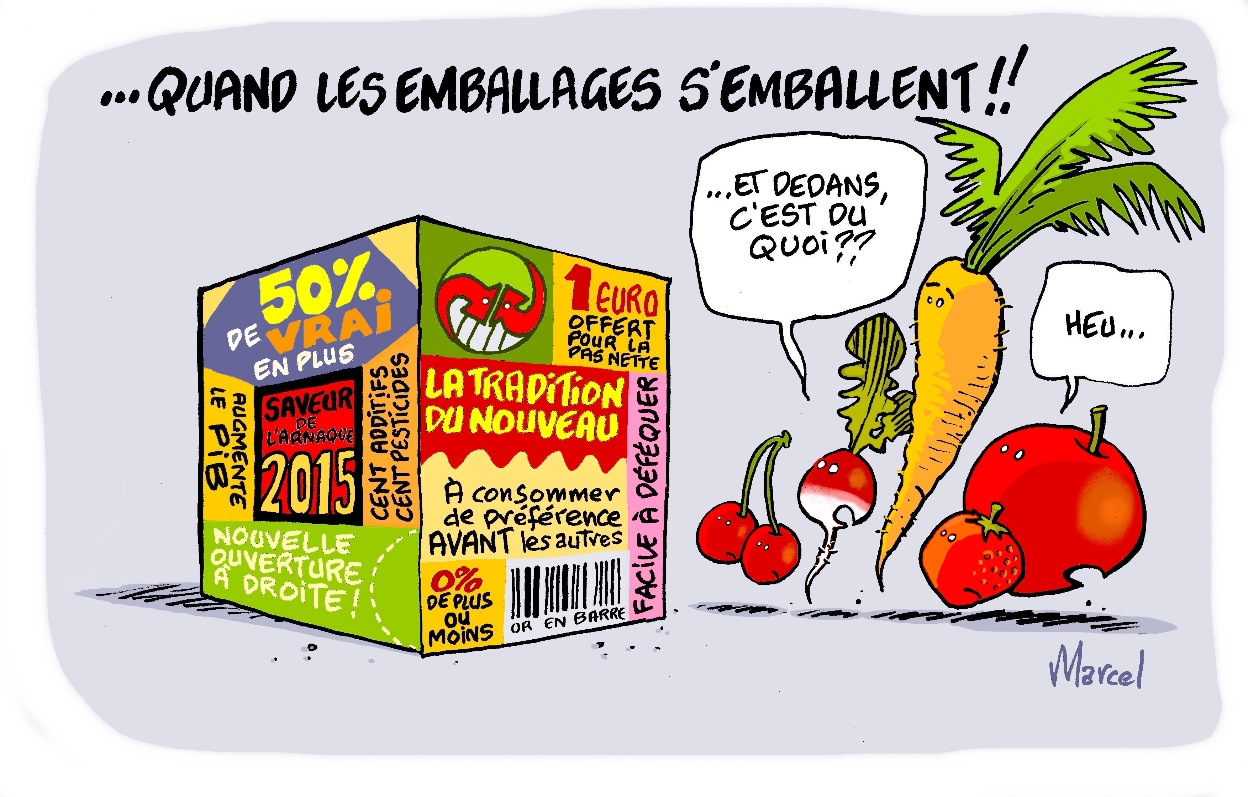 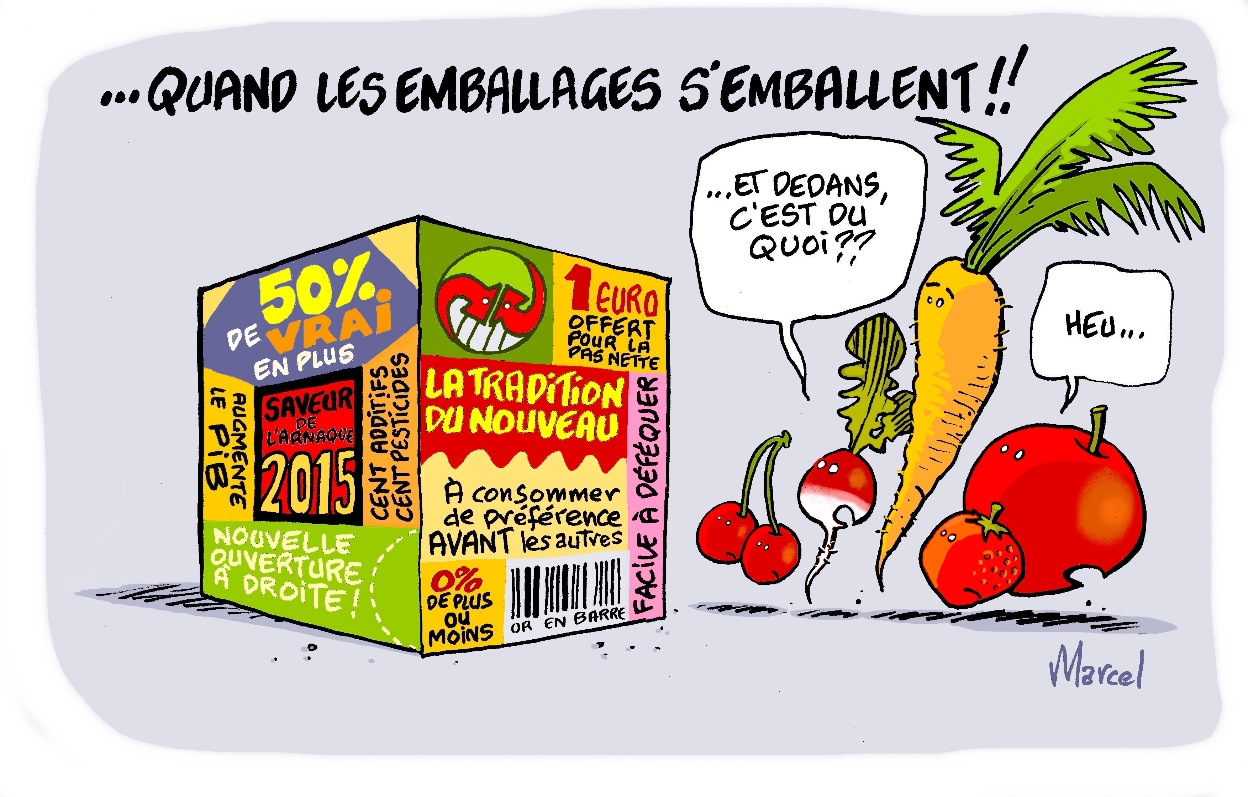 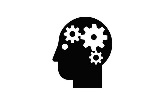 Lis le gag précédent et écris ce que toi tu comprends du gag :………………………………………………………………………………………………………………………………………………………………………………………………………………………………………………………………………………………………………………………………………………………………………………………………………………………………………………………………………………………………………………………………………………………………………………La main à la pâte : La lecture des étiquettes et des emballagesA partir des emballages que vous avez ramenés de vos repas de la semaine passée, essaye de ranger les différents aliments par groupes.Qu’avons-nous retenu ?………………………………………………………………………………………………………………………………….…………………………………………………………………………………………………Nom du groupeExemple d’aliments appartenant au groupePourquoi as-tu rassemblé ces aliments dans un groupe ?